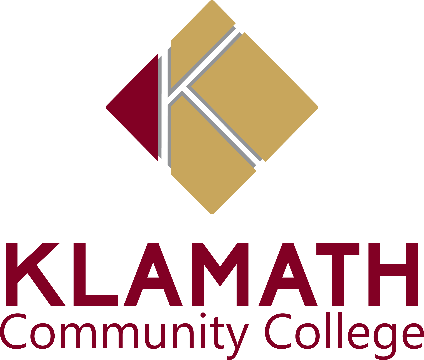 Nursing Program Information& Application PacketFall 2024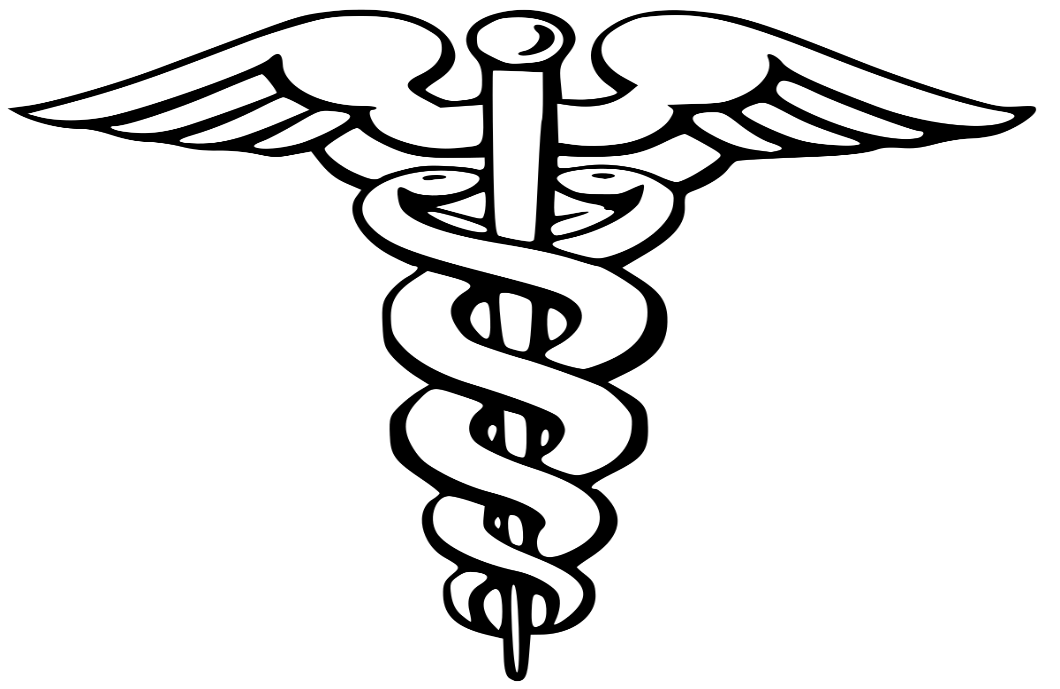 www.klamathcc.eduIt shall be the policy of the Klamath Community College District to affirm the rights of all individuals to equal education, activities, facilities, and employment without regard to age, sex, disability, national origin, race, marital status, religion, or sexual orientation in accordance with federal and state laws. Klamath Community College complies with Titles VI and VII of the Civil Rights Act of 1964, Title IX of the Educational Amendments of 1972, and Section 504 of the Rehabilitation Act of 1973, and Title II of the Americans with Disabilities Act of 1990, and any amendments thereto.Inquiries or grievances concerning the application of these laws and regulations to the College may be directed to the Klamath Community College’s Executive Director of Legal and Human Resources at 7390 South 6th St., Klamath Falls, OR 97603 or at 541-882-3521 or to the Director, Office of Civil Rights, U.S. Department of Education, Washington D.C. 20201Diversity StatementKlamath Community College (KCC) Nursing program acknowledges the valid and reliable research that health disparities persist in both minoritized (racial/ethnic groups, etc.) and marginalized (those living in poverty, queer communities, etc.) populations in the United States. In order to fully mitigate these health disparities, the literature recommends that healthcare professions, such as nursing, work toward recruitment strategies and the provision of unique supports for students who will represent minority and marginalized populations within the nursing profession. To that end, the KCC nursing program has adopted a holistic admissions process that examines applicant experiences, personal attributes and other metrics (academic achievement) as a means to select the applicants who will best benefit the nursing profession by delivering culturally competent care to the diverse populations who make up the United States population.  Applicants are encouraged whenever possible during the application process and within their personal level of comfort to share their personal experiences and attributes of diversity to fully illustrate how they might improve the representation of minority/marginalized populations so as to affect positive change in the health disparities the aforementioned populations continue to experience.   General InformationThank you for your interest in Klamath Community College’s Nursing program. We offer an Associate of Science in Nursing (RN) and a Practical Nurse Certificate (PN).  Current enrollment is limited to eight AAS-Nursing and 8 PN certificate students per year in the Klamath Falls cohort and a variable number of students (based on available spots in the Lakeview cohort. Lakeview can admit up to 8 students total between their first- and second-year cohorts. The application for admission opens January 8, 2024 and closes April 15, 2024. If accepted, you will begin nursing classes Fall Term 2024.  This packet has been prepared to help you understand the application and selection process. Please read the entire packet carefully and refer to the College’s nursing webpage, https://www.klamathcc.edu/Academics/Programs/Registered-Nursing, for additional information.PN Certificate and Associate Degree Nursing (ADN-RN and PN exit option program)After successfully completing the first three terms in KCC’s nursing proram, students will receive a PN certifcate and may exit the nursing program. Students with a PN certifcate can take the licensing exam for licensed practical nursing (LPN). Students with a license to pracrice as a LPN are quaified to apply to Chemeketa Community College, Klamath Community College and potentially other college LPN to RN bridge programs. An articulation agreement between Chemeketa and Klamath Community College is in place to ensure this opportunity. After successfully completing the two-year ADN program at Klamath Community College, students will receive an Associate of Applied Science in Nursing and can take the licensing exam for registered nursing (RN). Students will also qualify to enter most RN to Bachelor of Science in Nursing (RN-BSN) programs. Additional prerequisites may be required prior to acceptance in a RN-BSN program. Klamath Community College maintains a co-admission agreement with Linfield University. Linfield University offers an online RN-BSN degree.Nursing Application OverviewEnrollment in the nursing program is limited.You must apply and be selected for admission. To be considered for admission, you must meet the minimum requirements. If you do not meet the stated minimum requirements, your application will be withdrawn from consideration.Important 2024 Dates – subject to changeProgram Information SessionInformation sessions specific to the application process will be held at Klamath Community College in February and March. Please plan to attend one or more of these sessions and reserve application-related questions for these sessions. The dates for these sessions will be posted on the Nursing program webpage by January 15, 2024.Point SystemAcceptance into the Nursing program is determined by a weighted point system based on the eleven categories listed below.Nursing Program Admission RequirementsNursing program enrollment is limited. Acceptance into the Nursing program is determined using a weighted point system from a pool of qualified applicants. A student must meet the minimum requirements to be considered for admission. If the minimum requirements have been met, the student’s application will be evaluated and awarded points in a competitive process. The top-ranking individuals will be offered admission to the program. Remaining qualified candidates are placed on a ranked alternate list which expires when fall term 2024 commences. Program information and application packets will be updated annually and can be obtained from the College website.MINIMUM EVALUATION REQUIREMENTS – must be met by the published application deadlineA minimum of 30 prerequisite credits with a cumulative 3.0 GPA for all prerequisite coursework for application. Students will be required to complete all 45 prerequisite credits before Fall Term 2024. Completion of WR 121 English Composition completed with a grade of “C” or above.MTH 95 Intermediate Algebra or 111 College Algebra or MTH 243 Statistics completed with a grade of “C” or above, completed within the last 7 years.Completion of the TEAS exam. This exam can be taken at any testing center, including KCC. The exam must be taken between October 15, 2023 and April 15, 2024. The score from your first attempt will be used. Human Anatomy and Physiology I with lab (BI 231 & BI 231L), or the equivalent as determined by the Klamath Community College Registrar’s Office completed with a grade of “C” or above, completed within the last 7 years. Some A&P courses are evaluated as two 5 credit courses. The point sheet will be marked as meeting BI 231 and 233 with the understanding that BI 232 has been covered with a total of 10 credits earned.4 credit semester A&P courses are typically evaluated as two 6 credit quarter courses. The point sheet will be marked as meeting BI 231 and BI 233 with the understanding that BI 232 has been covered with a total of 12 credits earned.	Prerequisite/Required Preparatory Courses:Application SubmissionThere is ONE application deadline date to pay attention to: Monday, April 15, 2024 at 5 p.m. All applications and transcripts from past coursework are due at the time of submitting the application. Applications submitted after April 17, 2023, will not be accepted.Application packets may be submitted beginning January 8, 2024, to Student Services, which is located in Founders Hall at Klamath Community College, or mail to:	Klamath Community CollegeStudent Services Welcome Center/AdmissionsATTN: Debora Quimbaya /Nursing Admissions7390 S. 6th St.Klamath Falls, OR 97603Please allow ample time for delivery. Applicants assume full responsibility for the method of delivery selected and any resulting delays in delivery. Applications may not be transmitted by fax or e-mail. Any applicant requiring reasonable accommodations for the application should call 541-882-3521.If selected for the Nursing program, you must complete  all prerequisite courses as determined by the Klamath Community College Registrar’s Office with a grade of “C” or above before the start of Fall Term 2024.  Evaluating Nursing ApplicationsThere are two phases to the application:Phase I  - assessment of points Phase II -  proctored essay - interview – HSRT examPhase 1 - Admissions Point System - applicants will be assessed using 60 points in the following:Cumulative Grade Point Average. Maximum points: 25						          	The points you receive for your cumulative GPA will be based on all Nursing program prerequisite courses completed by the application deadline with a “C” or above. Applicants must have completed at least 30 Nursing prerequisite credits to meet minimum qualifications. Only the Nursing program prerequisite courses will be calculated in the GPA for assignment of points in the admission process. Points will be assigned as follows:	3.80 - 4.00 = 25 points	3.50 - 3.79 = 23 points	3.20 - 3.49 = 20 points	3.15 - 3.19 = 17 points	3.00 - 3.14 = 15 points Select courses. Maximum points: 3You will receive points for completing the course below with a grade of  “C” or better MTH 243 or 244 (Statistics)							            Anatomy and physiology grades. Maximum points: 6 pointsYou will receive points for receiving an A or B in anatomy and physiology as listed on your transcript(s):BI 231 (4 credits): A = 2 points		        B = 1 pointBI 232 (4 credits): A = 2 points                              B = 1 pointBI 233 (4 credits): A = 2 points                              B = 1 point			. Test of Essential Academic Skills (TEAS test). Maximum points: 0-5 As part of the selection process for acceptance into the Nursing program at Klamath Community College, all applicants are required to take a TEAS exam. The exam must be taken within the last six months (since October 15, 2022). Students desiring to take the TEAS exam at the Klamath CC testing center should call 541-880-2334. Students may take the TEAS test in any other proctored location and are required to “share” results with Klamath Community College. A score of “Proficient” with a cumulative adjusted score of >75 will receive 3 points; a score of “Advanced” will receive 4 points; and a score of “Exemplary” will receive 5 points. ***Accommodations for additional testing time are available for students with documented disabilities and English as a Secondary Language (ESL) students. Those students who qualify are able to request accommodation in advance of the test from Allison Sansom, MSN, RN @ sansom@klamathcc.eduEarned degrees. Maximum points: 1-2								              Applicants will receive 1 point with an earned associate degree from a regionally accredited college or university. This must be documented in an official sealed transcript from the college or university.Applicants will receive a maximum of 2 points with an earned bachelor’s degree or higher from a regionally accredited college or university. This must be documented in an official sealed transcript from the college or university.Residency. Maximum points:  2-6								You will receive points for one residency. Submit your official transcript as proof of residency.Minimum of 24 graded credits from Klamath Community College completed between 2012 and 2022 will receive 6 points.										              ORApplicants who graduated from a Klamath County high school in 2020, 2021, or 2022 will receive 3 points. 					Applicants who graduated from a Lake County high school in 2020, 2021, or 2022 will receive 3 points.Applicants who graduated from a Modoc or Siskiyou County high school in 2020, 2021, or 2022 will receive 2 points.Volunteerism. Maximum points: 0-3							          		           Applicants may receive up to 3 points for volunteering in any organization/circumstance where the applicant was supervised (directly or indirectly) under the following conditions:Volunteer experience must have been completed in the last five years.Students can not use hours performed as a graduation or course requirement.Volunteer experience may not be court ordered.Paid experience is not considered “volunteer experience”.A relative cannot serve as a supervisor, verify hours or provide the reference letter.Points will be awarded as follows:< 48 hours = 0 points48 – 71 hours = 1 point72 – 95 hours = 2 points> 96 hours = 3 pointsActive military/spouse, retired military or veteran status. Maximum points: 3Applicants will be awarded 3 points for proof of active military/spouse status, retired military status or veteran status with proof of honorable discharge. Current active/retired military ID or documentation of honorable discharge documentation must be attached to the application. Retired military or veteran spouses will not qualify for points. Points on the application for the Klamath Community College Nursing program can be awarded to the following individuals:Active-duty members of the Army, Air Force, Navy, Marine Corps, and Coast Guard and their spousesActive members of the Army National Guard, Air National Guard, Army Reserve, Air Force Reserve, Navy Reserve, Marine Corps Reserve, and Coast Guard Reserve and their spousesRetired members of the Army, Air Force, Navy, Marine Corps and Coast Guard Retired members of the Army National Guard, Air National Guard, Army Reserve, Air Force Reserve, Navy Reserve, Marine Corps Reserve, and Coast Guard ReserveVeterans discharged honorably from any military or Department of Defense serviceWork experience in healthcare field. Maximum points: 2 - 4Applicants will be awarded 4 points for the following: at least 500 hours of work experience caring for human patients with current unencumbered certification as an Oregon certified nursing assistant, or Oregon licensure or national certification as a licensed practical nurse, dental hygienist, respiratory therapist, emergency medical technician, paramedic, medical assistant (national certification required), or service as an Armed Services medic or corpsman in the past four years, or, applicants will be awarded 2 points for an Oregon certified nursing assistant, national certification as a medical assistant, Oregon state licensed practical nurse or state/national certification of emergency medical technician, paramedic, or respiratory therapist with less than 500 hours or work experience.Applicants with work experience > 500 practice hours gained in other areas of healthcare may submit their evidence of experience along with an explanation as to why they believe their experience should be considered for points. If allowed, experience in roles other than those listed above will receive a maximum of 2 points.Copy of active Oregon state certificate/license or national certification/registration must be provided with application to receive points. Foreign language fluency. Maximum points: 3						Applicants may receive 3 points for foreign language fluency, including American Sign Language (speaking and listening) as determined by an official high school transcript from a school located in a foreign country or school for the deaf for use of American Sign Language. An official transcript/certificate identifying “Advanced” (any subcategory) language proficiency as defined by the American Council on the Teaching of Foreign Languages (ACTFL) 2012 Proficiency Guidelines, or ASLPI Level 4 for American sign language is also acceptable. The OPI, OPIc and LPT assessments are acceptable language proficiency exams administered by Language Testing International. Applicants must demonstrate both fluency in speaking and listening. This will require two assessments: the OPI or OPIc AND the LPT assessment. See https://www.languagetesting.com/ for language proficiency exam availability and https://www.actfl.org/publications/guidelines-and-manuals/actfl-proficiency-guidelines-2012 for criteria indicating “Advanced” language proficiency as defined by the ACTFL 2012 Proficiency Guidelines. For information about ordering a language proficiency assessment through Language Testing International follow this link:https://www.useloom.com/share/345bc9f2c19345b2b5a485593935dc6fThere are fees associated with the above process set by and due to Language Testing International or other company used to determine level of fluency. Students are required to provide to Klamath Community College a proficiency certificate or high school diploma to document language proficiency. Applicants must demonstrate both fluency in speaking and listening. Applicants unable to validate fluency by above measures due to unavailability of proficiency exams for specific foreign languages are encouraged to contact the nursing program administrator. Alternate measures for determining fluency are approved on a case by case basis per program policy.Phase 2 – Proctored Essay, Panel Interview and HSRT exam – applicants will be assessed using 60 points in the following:Essay – Maximum 30 points: The top 25 applicants as determined in Phase 1 will be invited to participate in a proctored essay. Up to 30 points may be awarded for a proctored essay based on various attribute/experience criteria. The essay questions will not be based on any specific prerequisites or other courses, but will address general attributes such as integrity, cultural competence, transferable skills (e.g., leadership, critical thinking, teamwork), motivational fitness, and resilience. Written communication skills are evaluated as a subset of each question.Interview – Maximum 20 points: The top 25 applicants as determined in Phase 1 will be invited to participate in a panel interview. Up to 20 points may be awarded based on cumulative scores submitted by the interview panel using a rubric for quality of responses. HSRT – Maximum 10 points: The top 25 applicants as determined in Phase 1 will be invited to participate in a proctored administration of the Health Sciences Reasoning Test (HSRT), an assessment of critical thinking by Insight Assessment. Additional information regarding the HSRT can be found by following this link: https://www.insightassessment.com/Resources/Teaching-Training-and-Learning-Tools/node_1487.Up to 10 points may be awarded for the applicant’s overall HSRT score. The HSRT score describes overall strength in using reasoning to form reflective judgments about what to believe or what to do. Nursing students and nurses must be able to demonstrate sustained, focused, and integrated application of core reasoning skills including analysis, interpretation, inference, evaluation, explanation, induction and deduction. The point spread for the HSRT scores will not be published and applicants will not see their scores.Tie breakers: In the event that two or more applicants’ scores cluster at the same point, Klamath Community College will use tie breakers in the following order:HSRT scores, thenNo evidence of having repeated any of the prerequisite BIO courses (unless required due to time limit), thenOverall prerequisite GPASUBMIT THIS PAGEStudent Name: ______________________________________________________________________________Please indicate which program you are applying for (you may only select one option below):I am applying for the AAS-Nursing (RN) program only in Klamath Falls:   *I am applying for the AAS-Nursing (RN)  program only in Lakeview: I am applying for BOTH the AAS-Nursing (RN) and the PN certificate program (LPN,)  in Klamath Falls but preference is for AAS-Nursing (RN): *I am applying for BOTH the AAS-Nursing (RN) and the PN certificate program (LPN) in Lakeview but my preference is the AAS-Nursing (RN). I am applying for BOTH the AAS-Nursing (RN) and the PN certificate (LPN) in Klamath Falls but preference is for the PN certifcate program (LPN): * I am applying for BOTH the AAS-Nursing (RN) and the PN certificate (LPN) in Lakeview but preference is for the PN certificate program (LPN):  I am applying for the PN certificate program (LPN) only in Klamath Falls: * I am applying for the PN certificate program (LPN) only in Lakeview: *Students placed in the AAS-RN or PN certificate program in the Lakeview cohort will have most skills labs and clinical rotations in Lakeview, will be allowed to attend class remotely via Zoom from the LDH classroom at the same time lecture is conducted at the Klamath Falls campus, and will be required to travel to Klamath Falls on occasion. Current residents of Lakevew will be given preference for  the Lakeview cohort(s). Phase 1 Assessment of Points:       Please score yourself with this sample point sheet            You must have completed 30 nursing program prerequisite credits to meet minimum qualifications.Declaration of ResidencyPlease do not submit residency documentation with your application if one of the following criteria does not apply to you.I have earned a minimum of 24 graded credits from Klamath Community College between 2014 and 2024. I am submitting a Klamath Community College transcript as documentation. I understand I will receive 6 points.ORI graduated from a Klamath or Lake County high school in 2021, 2022, or 2023.  I am submitting an official high school transcript showing that I graduated. I understand that as a Klamath or Lake County high school graduate I will receive 3 points.ORI graduated from a Modoc or Siskiyou County high school in 2021, 2022, or 2023.  I am submitting an official high school transcript showing that I graduated. I understand that as a Modoc or Siskiyou County high school graduate I will receive 2 points.A maximum of 6 points will be awarded. Choose one of the above options.I understand that falsification of any of the above information will jeopardize my application and/or admission to the Nursing program. I certify that all of the above information is complete and true.Sign and date. Print name: _____________________________________________________________________Signature: _______________________________________________   Date: _______________________Address: _____________________________________________________________________________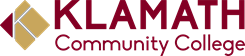 Proof of Work Experience FormStudent Name: 	Date:	 	Dear Employer/Human Resources Director:The above individual is applying for the KCC nursing program. Points are awarded to students based upon previous work experience in the healthcare field. Work as an Oregon certified nursing assistant, or Oregon licensure or national certification as a licensed practical nurse, dental hygienist, respiratory therapist, emergency medical technician, paramedic, medical assistant (national certification required), or service as an Armed Services medic or corpsman in the past four years will qualify as pertinent work experience.We are asking for your assistance on behalf of the above applicant. Please complete the following:Fill in the requested informationSeal the entire form in an envelope (preferably with company letterhead)Sign your name across the sealReturn to the student (student must return it sealed with their application)NOTE: By providing you with this form, your employee agrees to release this information to Klamath Community College. This information is used to verify entrance requirements for placement into the nursing program and will not be used for other purposes, or released to any other party.Location of Employment: 	Position Held/Duties: 	Dates of Employment: 	Length of Direct Patient Care Experience:Less than 500 practice hours (≤500 in total) More than 500 practice hours (≥500 in total)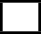 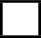 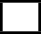 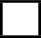 Name of Person Verifying Information	DateSignature	TitleTelephone NumberVolunteer Verification FormStudents may receive up to 3 points for volunteering in any organization/circumstance where the student was supervised (directly or indirectly), excluding court ordered or other disqualifying experience.Please do not submit volunteer verification documentation with your applicationif you have not performed at least 48 hours of volunteer service in the last 5 years.Note to applicant: Be sure to fill in necessary information in the top section before sending this form to the supervisor/organization where the volunteer hours were performed. Volunteer hours must be verified using this form and include a letter of reference from your supervisor/designee. You may duplicate this form as needed. You must include a reference letter from each organization filling out a verification form. Be sure the form is complete. Incomplete forms or missing reference letters cannot be given consideration in the point assignment process.Dear Human Resources/Supervisor,I am in the process of applying to the Nursing Program offered by Klamath Community College. The points process requests verification of volunteer hours and a reference letter. Volunteer hours must be within the last five years.I, ________________________________ (program applicant’s name) authorize the college to contact the individuals listed on this form to verify the information provided.Program Applicant’s Signature: _____________________________ Date: _______________----------------The portion below is to be completed by Supervisor/Human Resources-----------------Verification of volunteer hours:Dates of Service: _____________________________ Total Hours: ________________mm/dd/yy – mm/dd/yySupervised by: __________________________________________________________                                     Name, TitleOrganization: ___________________________________________________________Supervisor contact number: ________________________________________________Supervisor signature: _____________________________________ Date: ___________PLEASE ATTACH A LETTER OF REFERENCE FOR THE APPLICANT2024 Nursing Program Application 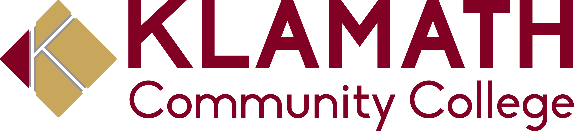 Checklist and Agreement (For Fall 2024 entry)_______________________       _____________________________       __________________________Applicant Name			 	Social Security Number	 		Date of Birth_____________________________________________________________________________________Provide Secure Email Address Above. (Official notifications will occur by email. It is the applicant’s responsibility toprovide a secure email address and ensure the College and Nursing program assistantare notified of any changes in email address.)Applicant: You must complete and submit the following checklist as part of your application. Pleaseinitial each statement below, indicating that you have read, understand, and agree to the applicationrequirements for the Klamath Community College Nursing program. I have attached sealed official college transcripts from ALL previously attended, regionally accredited, colleges or universities, including coursework completed through Winter Term 2024 for prerequisite and earned degree purposes. (Klamath Community College transcripts do not need to be official). I understand that a minimum of 30 prerequisites must be completed with a “C” or better (with a minimum cumulative GPA of 3.00) by the time of application, including BI 231 Anatomy & Physiology I with lab, WR 121 and MTH 95 or 111 or 243, in order to be eligible to apply. I have completed my TEAS Test at ____________________ on__________________ date.I have provided a secure email address on my application (above) and give my permission for Klamath Community College to contact me through this email address. I understand that a receipt verifying my application packet was submitted to Klamath Community College will be emailed to me and that I will also receive notification of my degree audit (transcript evaluation) results by email once it has been completed. I understand that I will be sent an email and a copy of my Phase 1 results and initial status after points have been awarded, and that the letter will state the time-frame in which I may contact the College with questions about my points. I understand that if my points qualify me for Phase 2, I will be notified, and will schedule a proctored essay, interview, and HSRT exam to continue my application. I understand that each applicant will be notified by email of his or her status regarding acceptance by June 21, 2024. I also understand that I am not to call the Nursing program or Student Services regarding acceptance status unless directed to do so. I understand that if I have a financial hold on my Klamath Community College account, my application will be disqualified unless the financial hold is removed before 5 p.m., April 15, 2024. I have completed and filled out the residency form and documentation, if applicable.I have included an official transcript showing language proficiency, if applicable.I have included volunteer verification form(s) and corresponding reference letter(s), if applicable. I have included documentation indicating active-duty military/spouse, retired military or veteran with honorable discharge status, if applicable. I have included current/active unencumbered state or national certification/license as CNA, LPN, EMT, MA, RT, paramedic, armed forces medic/corpsman, or other approved work experience, if applicable, and attached the required form(s) from my employer verifying my hours.I understand that reading and following directions is critical to success in any nursing program. Incomplete applications will result in disqualification and those disqualified applicants will only receive notice of such after the application deadline has passed. I have read and I understand the program information and admission criteria (including requirement for negative urine drug screen and criminal background check in order to be admitted) for the Nursing program at Klamath Community College. (Criminal backgrounds indicating prior arrests, charges and convictions will be considered on a case-by-case basis and is not an automatic disqualification). I understand that I will be asked to consent to a urine drug screen for any signs of impairment while in the clinical setting and will be dismissed from the program if the screen is positive for any illegal substances. Program information, including selection points, prerequisites, and information sessions can be found at: https://www.klamathcc.edu/Academics/Programs/Registered-NursingI understand that if accepted I will be required by a specified deadline to order a criminal background check with the Klamath Community College Nursing Department’s contracted agency, which performs criminal background checks and must also self-disclose any disciplinary action taken by a Board of Nursing, even if the disclosures are outside a five- or 10-year window, and must disclose any warrant, arrest, citation, charge or conviction if such occurs after acceptance. Prior criminal history will be considered on a case-by-case basis and is not an automatic disqualification.I understand that the Oregon State Board of Nursing (OSBN) has limits on eligibility, as defined in OAR 851-031-0006 (2) (a) (b) for licensure. Ultimately, a license can be denied by the OSBN to students with a criminal offense and those with a major physical or mental condition that could affect their ability to practice nursing safely. https://secure.sos.state.or.us/oard/viewSingleRule.action?ruleVrsnRsn=259280I understand all students are responsible for arranging transportation to and from the KCC campus and all clinical locations throughout Klamath and Lake counties (100 mile radius). Bus schedules may not correspond with clinical times and may not travel to all clinical sites. At times, carpooling will be necessary due to limited parking availability. At other times carpooling to clinical sites will not be possible, depending on the hours of the assigned clinical experience. Reliable transportation will be needed by students. The nursing program is unable to make clinical assignments based on a student’s individual transportation needs. The nursing program will make an effort to arrange overnight lodging, but cannot guarantee availability through Lake District Hospital for students engaging in clinical experiences in that locale. Nursing students are expected to follow the Lake District Hospital’s policy for use of their lodging accommodationsI understand that it is my responsibility to meet all program and application criteria. Klamath Community College nursing staff are available to answer application related questions, but will not check my application for completeness prior to submission.I verify that all statements on this application are complete and true and I understand that falsification of any information may lead to disqualification or dismissal from the program.___________________________________________________________              ___________________Applicant Signature                                    					 DateIf the applicant is less than 18 years old, a parent must also sign ___________________________Application opensJanuary 8, 2024Application closes 5pm  Monday, April 15, 2024Notified (emailed) incomplete applicationAs evaluatedPhase 1 results emailed after 5pmFriday, May 3, 2024Phase 1 applicant inquiry/challenges  Saturday, May 4 – Friday, May 10, 2024Phase 1 inquiry/challenges closes Noon Friday, May 10, 2024Phase 2 top 20 invited to essay by email after 5pmMay 17, 2024Notified not in top 20 by email after 5pm May 17, 2024Phase 2 proctored essay/HSRT Friday, Saturday, May 31 and June 1 2024Phase 2 interviewsWed. – Fri.  June 5, 6, 7, 2024Notified (emailed) acceptance or alternate status Friday June 21, 2024Nursing student orientation #1Thursday, June 27, 2024Grade point average for prerequisite course workCourse work completed ResidencyPrevious degreesEvidence of volunteerismEvidence of veteran and/or spouse serviceWork experience TEAS exam resultsHealth sciences Reasoning testForeign language fluency Proctored essay/interviewCourse NoCourse TitleCreditsBI 231	Anatomy and Physiology I 	3BI 231LAnatomy and Physiology I Lab1BI 232	Anatomy and Physiology Il	3BI 232LAnatomy and Physiology II Lab1BI 233	Anatomy and Physiology Ill	3BI 233LAnatomy and Physiology III Lab1BI 234	Microbiology4BI 234LMicrobiology Lab1MTH 95 OR MTH 111 or MTH 243Algebra or Statistics– excluding MTH 130, 211, 212, and 2134-5HPE 225Nutrition3PSY 235Human Growth and Development I3PSY236Human Growth and Development II3WR 121	English Composition I 4WR 122English Composition II4SPE 111Fundamentals of Speech3BIO 112Integrated Chemistry and Cell Biology for Health Professions3BIO 112LIntegrated Chemistry and Cell Biology for health Professions Lab1Courses must meet grade criteria (“C” or higher; “C-” or lower not accepted) and appear on a transcript by date of application.There is a maximum of 45 credits for Phase 1* Some A&P courses are evaluated as two 5 credit courses and in the point sheet will be marked as meeting BI 231 and 233.** Semester A&P courses are typically evaluated as two 6 credit courses and in the point sheet will be marked as meeting BI 231 and 233Courses must meet grade criteria (“C” or higher; “C-” or lower not accepted) and appear on a transcript by date of application.There is a maximum of 45 credits for Phase 1* Some A&P courses are evaluated as two 5 credit courses and in the point sheet will be marked as meeting BI 231 and 233.** Semester A&P courses are typically evaluated as two 6 credit courses and in the point sheet will be marked as meeting BI 231 and 233Points: 3crs of C or C+ = 6,   3crs of B = 9,   3crs of A = 124crs of C or C+ = 8,   4crs of B = 12, 4crs of A = 165crs of C or C+ = 10, 5crs of B = 15, 5crs of A = 20GPA:C = 2,  B = 3,  A = 4Do not calculate – or + gradesPoints: 3crs of C or C+ = 6,   3crs of B = 9,   3crs of A = 124crs of C or C+ = 8,   4crs of B = 12, 4crs of A = 165crs of C or C+ = 10, 5crs of B = 15, 5crs of A = 20GPA:C = 2,  B = 3,  A = 4Do not calculate – or + gradesPoints: 3crs of C or C+ = 6,   3crs of B = 9,   3crs of A = 124crs of C or C+ = 8,   4crs of B = 12, 4crs of A = 165crs of C or C+ = 10, 5crs of B = 15, 5crs of A = 20GPA:C = 2,  B = 3,  A = 4Do not calculate – or + gradesPoints: 3crs of C or C+ = 6,   3crs of B = 9,   3crs of A = 124crs of C or C+ = 8,   4crs of B = 12, 4crs of A = 165crs of C or C+ = 10, 5crs of B = 15, 5crs of A = 20GPA:C = 2,  B = 3,  A = 4Do not calculate – or + gradesPoints: 3crs of C or C+ = 6,   3crs of B = 9,   3crs of A = 124crs of C or C+ = 8,   4crs of B = 12, 4crs of A = 165crs of C or C+ = 10, 5crs of B = 15, 5crs of A = 20GPA:C = 2,  B = 3,  A = 4Do not calculate – or + gradesCCC Course NumberCourses listed below must meet criteria as defined in the Application Information.Courses listed below must meet criteria as defined in the Application Information.Courses listed below must meet criteria as defined in the Application Information.Courses listed below must meet criteria as defined in the Application Information.Courses listed below must meet criteria as defined in the Application Information.Courses listed below must meet criteria as defined in the Application Information.Phase 1Required CoursesCollege Name, Course #, Course Name, Term/YearAs it appears on transcripts (e.g. PCC FN 225 Nutrition, Fall 2015)Max QuarterCreditsGradePointsCredits x points=TotalBIO 231 (3 Credits)BI 231 (Required to Apply) BIO 231L (1 credit)(Required to apply)BIO 232 (3 credits)BIO 232L (1 credit)BIO 233 (3 Credits)BIO 233L (1 credit)BIO 112 (3 credits)(max 4 credits w/ BIO 112 lab)BIO 112L (1 credit)BIO 234 (4 credits)(max 5 credits w/BIO 234L)BIO 234L ( 1 credit)WR 121 (3/4 Credits)  (max 4 credits)WR 122 (3/4 Credits)   (max 4 credits)MTH 95 or 111 or 243 (4/5 Credits)(required to apply) (max 5 cr 111 & 4 cr 95 and 243)HPE 225 (max 3 credits)PSY 235 (max 3 credits)PSY 236 (max 3 credits)SPE 111 (max 3 credits)Total Credits & Quality Points & GPA:Total Credits & Quality Points & GPA:GPA:	3.80 - 4.00 = 25 points	3.50 - 3.79 = 23 points	3.20 - 3.49 = 20 points	3.15 - 3.19 = 17 points	3.00 - 3.14 = 15 points Possible Points Allowed15-25Points DesignationsSelect Course: You will receive points for the course below if you have earned a grade of “C” or better prior to the application deadline.INFOINFOMath 243 or 244 (Statistics)3Anatomy and physiology grades You will receive points for receiving an A or B in anatomy and physiology as listed on your transcript:BI 231 (4 credits): A = 2 points		        B = 1 pointBI 232 (4 credits): A = 2 points                              B = 1 pointBI 233 (4 credits): A = 2 points                              B = 1 point0-6TEAS TestBelow “Proficient”: No points/No disqualification “Proficient with cumulative score < 75% will receive 0 points “Proficient” with a cumulative score >75 will receive 3 points. “Advanced” will receive 4 points.  “Exemplary” will receive 5 points.0-5College DegreeAssociate degree orBachelor’s degree or higher1 or        2Residency 24 graded credits earned at Klamath Community College 2011-2021OR2019, 2020, 2021 Klamath or Lake County high school graduateOR2019, 2020, 2021 Modoc or Siskiyou County high school graduate6or3or 2Volunteerism 48-71 hrs. = 1 72-95 hrs. = 2 ≥ 96 hrs. = 31 or 2 or       3Military statusActive duty/spouse status orRetired military orVeteran with honorable discharge3Work experience as CNA, LPN, EMT, Paramedic, RT, MA or armed forces medic/corpsman with > 500 hours of practice = 4 points;CNA, LPN, EMT, Paramedic, RT, MA or armed forces medic/corpsman with < 500 hours practice or other approved work experience = 2 points 2 or       4Foreign Language (or ASL) FluencyForeign Language (ASL) proficiency determined by exam or HS transcript3Total Phase I score:XXXXXXXXXXXXXXXXXXXXXXXX